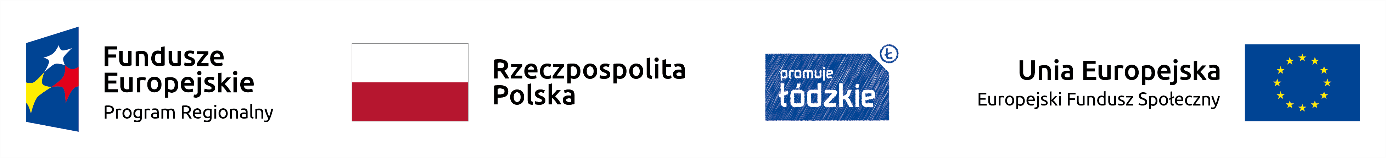 ......................................................             (pieczęć wykonawcy)OŚWIADCZENIE WYKONAWCYOświadczam, że firma którą reprezentuję spełnia warunki udziału w postępowaniu o udzielenie zamówienia na dostawę oraz wdrożenie systemu hotelowego Chart w wersji edukacyjnej do realizacji projektu pn. „Kompetentny branżowiec - podniesienie kompetencji zawodowych uczniów ZSP2 w Tomaszowie Mazowieckim z zakresu turystyki i reklamy” współfinansowanego ze środków Europejskiego Funduszu Społecznego w ramach Programu Operacyjnego Województwa Łódzkiego na lata 2014 – 2020.Posiada wiedzę i doświadczenie do wykonania zamówienia.Dysponuje odpowiednim potencjałem technicznym oraz osobami zdolnymi do wykonania zamówienia dostarczy i przeprowadzi wdrożenie oprogramowania zgodnie z opisem w Rozdziale I zaproszeniaprzeprowadzi szkolenie (minimum 8 godzin) dla grupy nauczycieli (do 12 osób), zapewni materiały niezbędne do przeprowadzenia szkolenia. Oświadczam, że zadanie stanowiące przedmiot zamówienia zostanie zrealizowane zgodnie z warunkami określonymi w opisie przedmiotu zamówienia w Zaproszeniu do złożenia oferty                                               			  ......................................................................................				  		    (data i podpis osoby uprawnionej do reprezentacji wykonawcy )   *niepotrzebne skreślić                     Załącznik nr 3 do zaproszenia:  OŚWIADCZENIE O SPEŁNIANIU WARUNKÓW UDZIAŁU W POSTĘPOWANIU